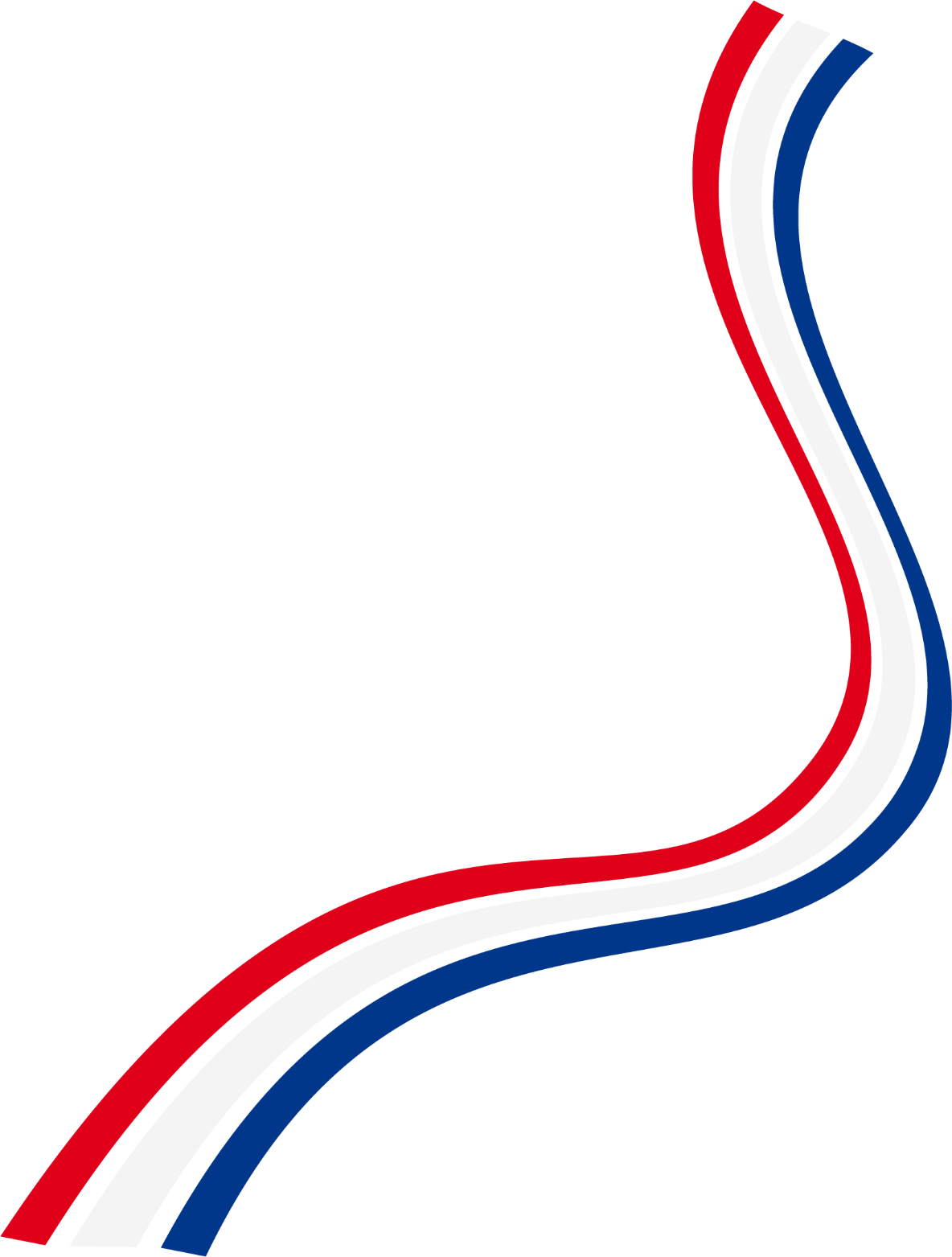 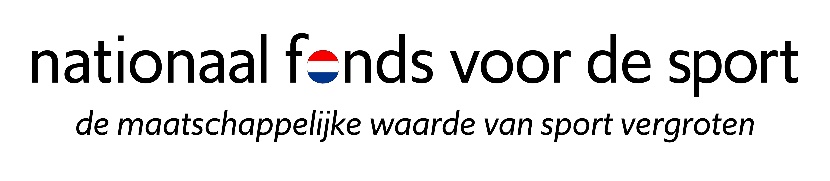 Visie, missie en impactstrategieNationaal Fonds voor de Sport 2024-2027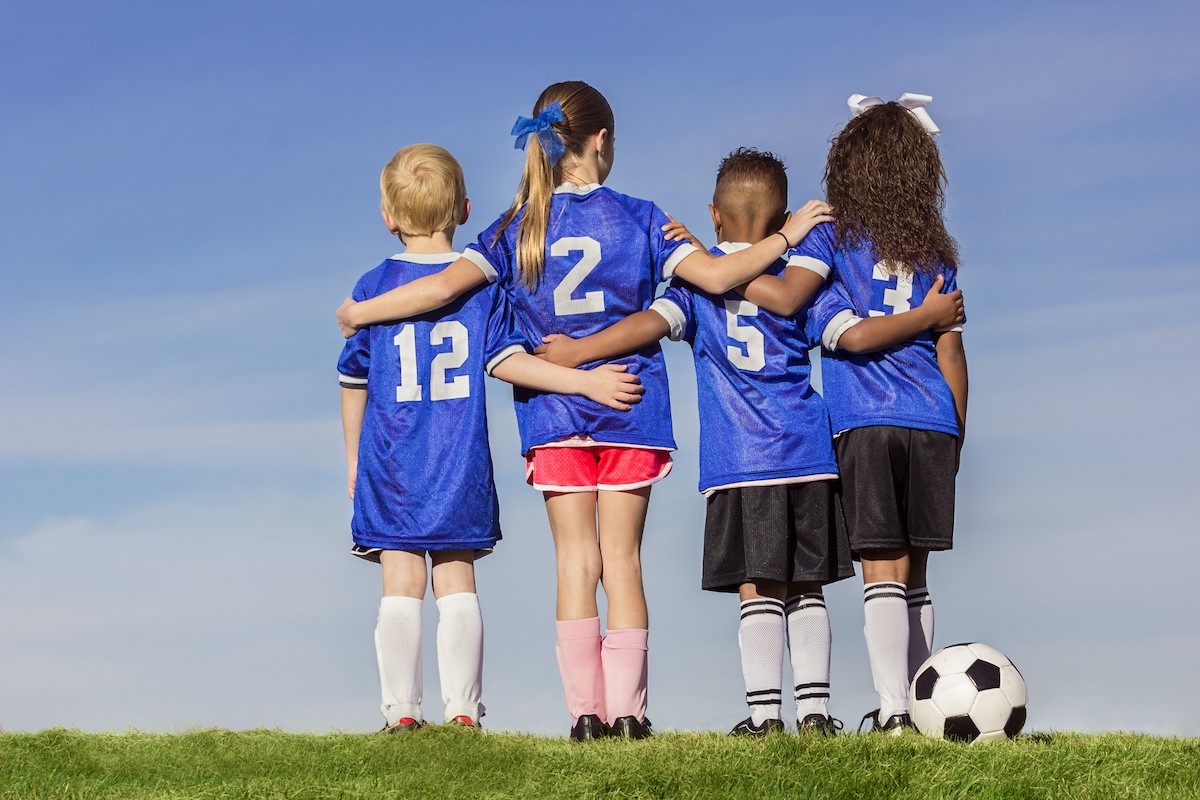 (Why) Visie en missie van het Nationaal Fonds voor de SportVisie – Een samenleving waarin iedereen kan meedoenHet Nationaal Fonds voor de Sport ziet een toekomst voor zich met een gezonde, sterke en sociale samenleving mede door de sport.Missie - Het Nationaal Fonds voor de Sport wil iedereen actief aanzetten tot sporten en bewegen en het mogelijk maken dat iedereen via sport kan werken aan een goede fysieke en mentale gezondheid, zich persoonlijk kan ontwikkelen en zich kan verbinden met anderenZodat ook die mensen die door mentale of fysieke beperkingen, door sociale factoren of financiële omstandigheden op afstand zijn komen te staan, beter betrokken en verbonden worden bij de Nederlandse samenleving. Sport heeft een essentiële functie in onze samenleving. Uit vele onderzoeken blijkt dat sport ervoor zorgt dat mensen gezond en gelukkig blijven en dat sport kansen biedt tot persoonlijke ontwikkeling.  Sport heeft ook een verbindend element: het brengt mensen samen; het zet mensen aan om zich actief in te zetten voor hun omgeving en het draagt bij aan de sociale cohesie in buurten en wijken.  Daarmee kan gesteld worden dat sport een positieve werking heeft op het ontwikkelen van een sterke, gezonde en sociale samenleving.   En die sterke en gezonde samenleving is nodig, zeker nu we vandaag de dag geconfronteerd worden met grote maatschappelijke problemen. Zo wordt een aanzienlijk deel van mensen in hun sociale mobiliteit en in hun ontwikkeling beperkt. Bijvoorbeeld door de afname van de mentale gezondheid van jongeren of door de fysieke problemen die mensen ondervinden door ziektes, maken dat deze groepen mensen niet meer actief meedoen aan het dagelijks leven. Dit betekent voor hen niet meer naar school of werk kunnen of niet meer met vrienden of familie afspreken. Ook heerst er een steeds groter wordend gevoel van onbehagen over de samenleving dat wordt gevoed door individualisering, polarisatie, politieke versnippering, kansenongelijkheid etc. Daaruit komt een behoefte naar voren naar meer verbinding in de samenleving, waardoor ook meer begrip voor elkaar ontstaat.Sport kan met zijn positieve werking op het welzijn van mensen en de verbinding in de samenleving, bijdragen aan deze maatschappelijke uitdagingen. Daarom is het van groot belang dat iedereen kan sporten en gebruik kan maken van het sportaanbod. Helaas heeft een aanzienlijk deel van de mensen in het Koninkrijk der Nederlanden geen toegang tot sport. Dit kan zijn vanwege fysieke beperkingen, mentale blokkades, door sociale factoren, maar ook door financiële omstandigheden of de regio waar men woont.(How) De impactstrategie van het Nationaal Fonds voor de SportPositioneringHet Nationaal Fonds voor de Sport (NFvdS) is een nieuw fonds dat sinds 2022 operationeel is. Het fonds is op initiatief van de sportbonden en NOC*NSF opgericht, met steun van VSBfonds en met steunbetuiging van het ministerie van VWS. Daarmee is dit hybride fonds het eerste, algemene en nationale maatschappelijke sportfonds in Nederland dat is opgericht om de toegevoegde waarde van sport voor de samenleving verder te ontwikkelen en prominenter te presenteren. Dit doet het NFvdS aan de hand van de drie rollen die het op zich neemt:Fondsenwerver: Het vergroten van de geefgelden in de sportsector, door het binnenhalen van gelden van major donors, giften en nalatenschappen via het faciliteren van o.a. fondsen op naam. Ook werken we samen met vermogensfondsen aan maatschappelijke thema’s waarbij we de sportsector als een nieuw afzetgebied onder de aandacht brengen. Indirect willen we door het binnenhalen van meer geefgelden de mindset rondom “geven” aan sport positief veranderen. Financier: Het ondersteunen van projecten met geld en netwerk. Indirect helpen we initiatiefnemers door het verlenen van financiële steun om hun organisatie verder te ontwikkelen. Hiermee dragen we indirect bij aan het professionaliseren van de sportinfrastructuur waar het gaat om het vergroten van de maatschappelijke waarde.  Explorer: Het zichtbaar maken van de impact van de programma’s, projecten en de fondsen op naam waardoor we de effecten van de financiële steun (voor zowel financiers als voor de organisaties in de sport) kunnen aantonen. Met betrekking tot het impactdenken willen we in de wereld van de sport een positie innemen en er aan bijdragen dat deze manier van denken en werken meer en meer wordt toegepast.Om dit te realiseren neemt het fonds zelf een actieve en ondernemende rol op zich en stelt zich nadrukkelijk op als samenwerkingspartner om binnen de omvangrijke sector van de sport effectiever maatschappelijke doelen te bereiken. Die partners bestaan aan de ene kant uit organisaties die de projecten mede mogelijk maken zoals geldgevers (major donors), vermogensfondsen, maatschappelijke fondsen en organisaties, ministeries, (lokale) overheden etc. En aan de andere kant uit organisaties en initiatiefnemers die projecten ontwikkelen zoals sportbonden en verenigingen binnen de gebonden sport (in de lijn van NOC*NSF) of via de ongebonden sport (organisaties die via sport maatschappelijke doelen bewerkstelligen) Kernwaarden - Het Nationaal Fonds voor de Sport is onafhankelijk fonds gericht op samenwerken met een open, nieuwsgierige en ondernemende houding dat snel en flexibel kan bewegenVerschil makenDe missie van het fonds is om bij te dragen aan een sterke, gezonde en sociale samenleving waarin iedereen kan meedoen mede door de sport. De vraag is hoe we op dit vlak de juiste keuzes gaan maken? Met het initiëren van welke programma’s en het ondersteunen van welke projecten gaan we het meeste verschil maken? Wetende dat we een nieuw fonds zijn in een landschap waar relatief weinig fondsen zijn en waarin “het geven van geld” aan de sport nog geen gemeengoed is. De cijfers over geefgelden in Nederland laten zien dat maar een klein aandeel (9%) van de geefgelden die jaarlijks worden besteed, naar sport gaat. De meeste gelden gaan naar maatschappelijke en sociale doelen, cultuur, onderwijs, gezondheid en internationale hulp. Daarnaast merken we uit een eigen inventarisatie op dat organisaties in de sport minder goed bekend zijn met het doen van aanvragen bij fondsen. Tenslotte signaleren we dat op het gebied van maatschappelijk vlak steeds meer in de sport wordt ondernomen, maar dat de kennis hierover nog verkokerd is per type sport, doelgroepen, regio’s etc. Een landelijke analyse over wie wat waar doet met welke middelen is er nog niet. Deze achtergrond is bepalend bij het verder vormgeven van het fonds, het opstellen van de impactstrategie, de impactdoelen en het uitrollen van de werkwijze van het fonds. Deze zijn onderstaand verder uitgewerkt. KenmerkenHet Nationaal Fonds voor de Sport heeft ten opzichte van andere fondsen binnen en buiten de sport een aantal kenmerken die onderscheidend zijn om juist in het sportveld van toegevoegde waarde te zijn: Het fonds richt zich binnen de maatschappelijke doelstellingen: op alle sporten, op mensen van alle leeftijden en achtergronden en op initiatieven in het gehele Koninkrijk der Nederlanden (landelijk, regionaal en lokaal).Het NFvdS is een jong en onafhankelijk fonds in een werkveld waar relatief weinig fondsen zijn, waardoor er een werkwijze kan worden ingericht los van bestaande structuren en systemen in het veld. De werkwijze zal gericht zijn op samenwerking, is flexibel en biedt ruimte om snel en wendbaar te opereren. Hierdoor kan het fonds snel inspelen op actuele vraagstukken. Impactdoelen Het NFvdS heeft op basis van actuele vraagstukken in de samenleving en in de sport vier impactdoelen bepaald (ook wel domeinen genoemd) om de missie te realiseren en om op die manier bij te dragen aan een sterke, gezonde en sociale samenleving, mede door sport. Deze impactdoelen zijn in de bijlage in de Theory of Change verwerkt:Het verbeteren van de fysieke gezondheid Het verbeteren van mentale gezondheidHet stimuleren van persoonlijke ontwikkelingHet versterken van sociale cohesieNaast de vier impactdoelen houden we ruimte voor actuele vraagstukken en bijzondere samenwerkingen die zich voordoen, waardoor we speciale projecten kunnen initiëren waar sport als middel wordt ingezet.(What) De werkwijze van het Nationaal Fonds voor de SportDe impactstrategie heeft ook consequenties voor de operatie van zowel het werven van financiële middelen als het besteden er van. Met duidelijke en concrete impactdoelen, verwachten we meer  major donors en financiers aan ons te kunnen binden. Vanuit de bestedingenkant bezien willen we meer Op Aanvraag gaan werken, zodat we beter inzicht krijgen in welke projecten er in het land worden ontwikkeld, welke behoefte er is, welke doelgroepen en nog meer zijn etc. Dit is hard nodig, omdat we merken dat zowel in ons netwerk als  bij kennispartners er relatief weinig kennis is over sportprojecten die als middel worden ingezet voor een maatschappelijke opgaven.  Open CallsOm het gefaseerd mogelijk maken om projecten Op aanvraag te behandelen is het inzetten van een Open Call (of Open Oproep) hiervoor een goede vorm. Dit zijn oproepen die via een open inschrijving worden uitgezet. Het voordeel hiervan is dat deze beperkt zijn in financiële omvang, tijdsduur en onderwerp. Een tweede voordeel hiervan is dat we ook gericht geld voor een onderwerp kunnen werven. Met Open Calls kunnen we tenslotte ook gerichter aangeven wat de impact ervan is dan bij een open loket, wat het interessanter voor (financiële) partners maakt om bij aan te haken. Met de werkwijze van de Open Calls kunnen we het fonds gefaseerd verder ontwikkelen met betrekking tot: Het vergroten van de geefgelden in de sportsector, waarbij we gerichter financiële partners kunnen werven. Met de Calls maken we de maatschappelijk vraagstukken concreter en de impact ervan zichtbaarder. Hierdoor wordt het aantrekkelijker voor financiers om bij te dragen. Het ondersteunen van projecten met geld en netwerk (en indirect met organisatieontwikkeling van initiatiefnemers en professionalisering van de sportinfrastructuur). Met de Calls ondersteunen we initiatiefnemers die aan een concreet maatschappelijke vraagstuk willen bijdragen.  Het zichtbaar maken van de impact van de programma’s, projecten en de fondsen op naam, waardoor we de effecten van de financiële steun kunnen aantonen voor zowel financiers als voor de organisaties inde sport. Door het onder uitvoeren, presenteren en publiceren van de impactonderzoek per Call kunnen we bijdragen aan het impactdenken op het gebied van de maatschappelijke waarde van sport en  in de sport en hierin een positie innemen. Donatieproces (bestedingen vanuit NFvdS)Het donatieproces hiervoor ziet er als volgt uit: Per domein wordt in nauwe samenwerking met (kennis) partners een (impact)programma ontwikkeld dat voort komt uit (behoefte)onderzoek of omdat zich een urgent probleem voor doet. Hierin komen de hierboven genoemde impactdoelen terug. Bij ieder programma is een contextanalyse van het probleem of onderwerp het startpunt aan de hand waarvan de doelen, de aanpak en de beoogde effecten worden vastgesteld. Denk bijvoorbeeld aan een programma om door middel van sport de mentale gezondheid van jongeren te verbeteren. Dit is een urgent thema waar vandaag de dag beleids- en welzijnsorganisaties op verschillende niveaus aan werken (zie bijlage op pagina Concept Open Call). Het fonds richt zich tegelijkertijd op zich op het binnenhalen van financiering op nationaal niveau bij o.a. major donors, (vermogens)fondsen die (met name) landelijk opereren, ministeries en landelijke subsidies.  Vervolgens wordt de Open Call wordt uitgezet. Na het sluiten van de deadline volgt het beoordelings- en besluitproces. Impact makenHet NFvdS biedt via de Open Calls organisaties in de sport financiële steun, omdat ze passend aanbod ontwikkelen daar waar het nog niet is. Het kan ook gaan om organisaties die hun aanbod willen uitbreiden voor andere doelgroepen voor wie dat hard nodig is, of die versterking van hun eigen organisatie nodig hebben om het aanbod voor bijvoorbeeld een langere termijn aan te bieden. Op deze manier kunnen organisaties in de sport met kwalitatief goed aanbod gaan werken met een bewezen waarde. Ook krijgen deze organisaties handvatten aangeboden om met andere doelgroepen te werken dan men gewend is. Indirect zorgt het fonds door het ondersteunen van deze projecten ervoor dat meer mensen door middel van sport op een betere manier aan de samenleving mee kunnen doen. Iedere Call wordt door middel van impactonderzoek gemonitord en geëvalueerd wat de effecten van de projecten zijn. Deze opbrengsten worden met organisaties in de sport en met (kennis en financiële)  partners gedeeld. De opbrengsten bieden samen met kwantitatieve gegevens van de Open Calls (aantal aanvragen, aantal deelnemers, spreiding etc.) ook inzicht in het behalen van de impactdoelen van het fonds zelf. Naar aanleiding van deze onderzoeken en de evaluatie van de Calls worden de strategie en de impactdoelen van het fonds jaarlijks aangescherpt en daar waar nodig bijgesteld.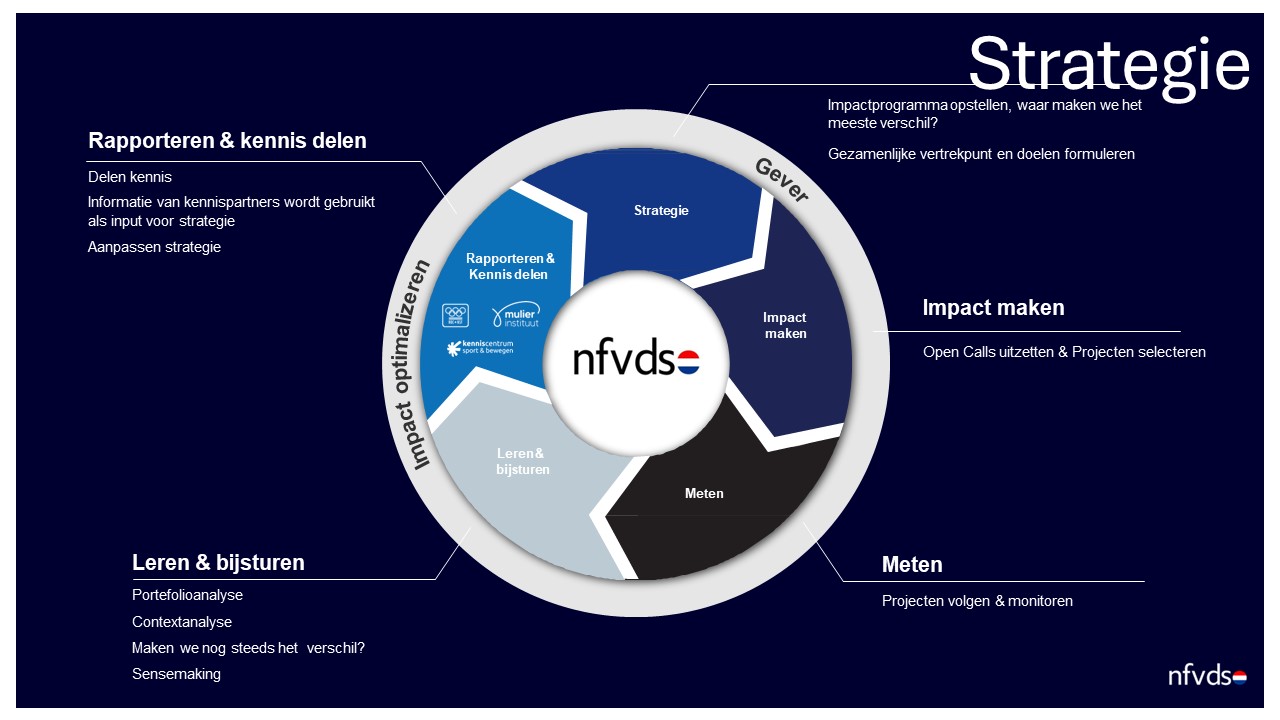 Samengevat is de werkwijze in de praktijk:Het fonds werkt (altijd) samen met (kennis) partners op de verschillende domeinen waar het actief is, waarmee programma’s worden ontwikkeld. Resulterend in een Open Call.Het fonds ontwikkelt zelf geen projecten uit, maar ondersteunt de organisaties in de sport om dit te doen die veel dichter op de doelgroepen staan, meer specifieke kennis over de omgeving hebben en een duurzamer effect kunnen realiseren. Hierdoor wordt extra overhead voorkomen en ontstaat er geen concurrentie met bestaande uitvoerende organisaties.Het fonds richt zich met name op het binnenhalen van financiering op nationaal niveau dat vooral lokaal wordt besteed.Het fonds ondersteunt niet alleen het ontwikkelen van nieuwe initiatieven, maar ondersteunt en versterkt ook bewezen initiatieven afhankelijk waar op welke plek de behoefte is of de mogelijkheden die op die plek, binnen die sport of voor die doelgroep voorhanden zijn. Het fonds zorgt er als eerste landelijke fonds in de sport voor dat er een beoordelingskader en effectmeting wordt ontwikkeld waardoor er meer kennis ontstaat over maatschappelijke projecten in de sport in heel Nederland. Partners (werving van kennis en geld)Het NFvdS is een wervend en een hybride fonds. Dat laatste wil zeggen dat het fonds in samenwerking met landelijke kennis partners programma’s op zet en vervolgens (eventueel met andere financiële partners) gelden uit publieke middelen op haalt en uit de particuliere geefmarkt. In die zin is het donatiebudget anders ingericht dan van andere meer traditionele vermogensfondsen, omdat dit budget uit een samenwerking tot stand komt. Om de missie te realiseren willen we de komende jaren samenwerkingen aan gaan met verschillende financiële- en kennispartners:Financiële partners: donaties van major donors, eventueel in fonds op naamdonaties van en/of samenwerking met vermogensfondsensamenwerking met partners zoals Mind, Nederlandse Loterij, Postcode Loterij/Vriendenloterij, VWS, ZonMw, SportinnovatorKennispartners: Kenniscentrum Sport en BewegenMullier InstituutLectorenplatform en Hooglerarenplatform in de sport BeweegalliantieOngeorganiseerde sport via Maatschappelijke organisaties in de sportGeorganiseerde sport via NOC*NSF en de sportbondenOverige maatschappelijke organisaties zoals MINDUS, Vergeten Kind etc. Uitwerking van de impactstrategie en de Calls in de organisatieOp basis van de aangepaste impactstrategie en de werkwijze van de Calls zal de wervingsstrategie worden herzien, de communicatiestrategie en de organisatie van het fonds met betrekking tot personeel en organisatie. Deze onderdelen worden in aparte deelstrategieën en per jaar in het jaarplan verder uitgewerkt. LiteratuuroverzichtFysieke gezondheid – Mentale gezondheid - Persoonlijke ontwikkeling Willemsen N, Ros M (2021). De effecten van sport en bewegen op mentale gezondheid – Allesoversport.nl :Bailey R, Hillman CH, Arent S, Petitpas A. (2013). Physical activity: an underestimated investment in human capital?. Journal of physical activity and health 10 (pp. 289-308).Biddle SJH, Mutrie N, Gorely T. (2015). Psychology of physical activity: determinants, well-being and interventions. New York: Routledge.Gezondheidsraad. (2017). Beweegrichtlijnen 2017. Gezondheidsraad.World Health Organization. (2020). WHO guidelines on physical activity and sedentary behaviour: at a glance. Geneva: WHO.Hafner M, Yerushalmi E, Stepanek M. (2020). Estimating the global economic benefits of physically active populations over 30 years (2020–2050). British Journal of Sports Medicine, 54(24), 1482-1487.Sleepfoundation. Exercise and Sleep. [Internet]. Geraadpleegd van: https://www.sleepfoundation.org/physical-activity/exercise-and-sleep [Op 17 september 2021].Sims RE, Wu HH, Dale N. Sleep-wake sensitive mechanisms of adenosine release in the basal forebrain of rodents: an in vitro study. PLoS One. 2013 Jan 11;8(1):e53814.Bewegen voor je Brein. Verklaringsmechanismen van: https://www.bewegenvoorjebrein.nl/psychische-klachten-verminderen/algemeen/verklaringsmechanismen/ [Op 17 september 2021].Baeten, H. Bewegen voor je brein. [Internet]. Geraadpleegd van: https://www.allesoversport.nl/artikel/bewegen-voor-je-brein/ [op 2 maart 2022].Ros M, Leppers A, Internet geraadpleegd op 29-8-2023: Effecten van bewegen op mentale gezondheid - Trimbos-instituut : Ooms, L., Dool, R. van den, & Elling, A. (2020). Psychische gezondheid, bewegen en sport: de rol van bewegen en sport voor mensen met (ernstige) psychische klachten, factsheet 2020/9. Utrecht: Mulier Instituut.RIVM. Beweegrichtlijnen [Internet]. van: https://www.sportenbewegenincijfers.nl/kernindicatoren/beweegrichtlijnen RIVM. Zitgedrag [Internet]. van:  https://www.sportenbewegenincijfers.nl/kernindicatoren/zitgedrag#node-zitgedrag Visek, A.J., Achrati, S.M., Manning, H., McDonnell, K., Harris, B.S., & DiPietro, L. (2015). The fun integration theory: towards sustaining children and adolescents sport participation. Journal of Physical Activity & Health 12 (pp. 424-433).Watson, L. A., Baker, M. C., & Chadwick, P. M. (2016). Kids just wanna have fun: Children’s experiences of a weight management programme. British Journal of Health Psychology, 21(2), 407–420Brian W. Timmons, Allana G. LeBlanc et al. Systematic review of physical activity and health in the early years (aged 0–4 years) Applied Physiology, Nutrition, and Metabolism, 2012, 37(4): 773-792,Biddle, S. J., Ciaccioni, S., Thomas, G., & Vergeer, I. (2019). Physical activity and mental health in children and adolescents: An updated review of reviews and an analysis of causality. Psychology of Sport and Exercise , 42 , 146-155.Sleepfoundation. Exercise and Sleep. [Internet]. Geraadpleegd van: https://www.sleepfoundation.org/physical-activity/exercise-and-sleep Freeman D, Sheaves B, Goodwin GM, Yu LM, Nickless A, Harrison PJ, et al. The effects of improving sleep on mental health (OASIS): a randomised controlled trial with mediation analysis. The Lancet Psychiatry. 2017 Oct 1;4(10):749–58.Bewegen voor je brein. Burnout & stress. [Internet]. Geraadpleegd van:  https://bewegenvoorjebrein.nl/lekkerder-in-je-vel/burnout-stress/ Sociale CohesieBoonstra N, Hermes N, (2011) De_maatschappelijke_waarde_van_sport_vkA4.indd (verwey-jonker.nl) :Bakker, I., Vries, S.I. de, Bogaard, C.M.H. van den, Hirtum, W.J.E.M. van, Joore, J.P., & Jongert, M.W.A. (2008).Playground van de toekomst; succesvolle speelplekken voor basisscholieren. Leiden: TNO. Berden, C., & Kok, L. (2011). Kosten en baten van welzijn en maatschappelijke dienstverlening. Amsterdam: SEO. Blackshaw, T., & Long, J. (2005). What’s the big idea? A critical exploration of the concetp of social capital and its incorporation into leisure policy discourse. Leisure Studies., 24(3), 239-258. Boonstra, N., Hermens, N., & Bakker, I. (2010). De publieke waarde van pleinen. naar een sterrensysteem voor pleinen. Utrecht: Verwey-Jonker Instituut. Boonstra, N., & Hermens, N. (2009). Niet welkom op het plein. veilige speelpleinen sluiten ook groepen uit. In H. Boutellier, N. Boonstra & M. Ham (Eds.), Omstreden ruimte. Over de organisatie van spontaniteit en veiligheid. Amsterdam: Van Gennep. Boonstra, N., & Hermens, N. (2010). Sportief in de buurt! Een betere wijk door de schoolsportvereniging. Utrecht: Verwey-Jonker Instituut. Boonstra, N., & Wonderen, R. van (2009). Het goede voorbeeld. Leefbare buurten door de inzet van jongeren van de straat. Utrecht: Verwey-Jonker Instituut.Bourdieu, P. (1991). Sport and social class. In C. Mukerji, & M. Schudson (Eds.), Rethinking popular culture. Contemporary perspectives in cultural studies (pp. 357-373). Berkeley: University of California Press. Bredemeier, B.L., Shields D.L. (2006). Sports and character development. President’s Council on Physical Fitness and Sports, Series 7, No. 1.. Breedveld, K., Romijn, D., & Cevaal, A. (2009). Scoren op het Cruyff Court, winnen in de wijk. Een studie naar het gebruik en de effecten van moderne trapveldjes. ’s-Hertogenbosch: Mulier Instituut. Briene, M., Koopman, A., & Goessen, F. (2005). De waarde van voetbal maatschappelijke en economische betekenis van voetbal in Nederland. Rotterdam: Ecorys.Cameron, M., & MacDougall, C. (2000). Crime prevention through sport and physical activity. Australian Institute of Criminology. Trend & Issues. 165.Brock A, Kwakernaak M, de Meere F, Boutellie H, Verwey Jonker Instituut (2019) Literatuurstudie_sociale_cohesie.pdf (verwey-jonker.nl)Fysieke gezondheidSport zorgt ervoor dat mensen fysiek gezonder en sterker zijn; een beter uithoudingsvermogen hebben en betere motorische vaardigheden en cognitieve functies ontwikkelen, waardoor men langer leeft en minder vaak ziek wordt. Mentale gezondheidSport helpt ook om mensen mentaal beter in hun vel te laten zitten; het vermindert stress en depressieve gevoelens en zorgt voor een positieve stemming, waardoor men zich mentaal sterker voelt om actief aan de samenleving mee te doen.Persoonlijke ontwikkelingMensen kunnen door actief te bewegen en te sporten zich beter ontwikkelen; het zelfvertrouwen en het doorzettingsvermogen groeit, mensen weten beter wat hun eigen mogelijkheden zijn, kunnen beter samenwerken en ze willen en kunnen actief kansen oppakken.Sociale cohesieSport brengt mensen ook bij elkaar op sportvelden en trapveldjes, in ren-, wandel- of fietsclubs. Hierdoor voelen mensen zich meer betrokken bij hun eigen omgeving en zijn ze trots op de plek waar ze wonen, werken of naar school gaan. Ontmoetingen tussen mensen uit verschillende leefomgevingen zorgen ook voor meer begrip voor elkaar, en bieden inspiratie om zich samen met anderen in te zetten voor de buurt of de wijk.Het Nationaal Fonds voor de Sport wil het mogelijk maken dat iedereen via sport kan en wil werken aan een goede fysieke en mentale gezondheid, zich persoonlijk kan ontwikkelen en met anderen kan verbinden. Niet iedereen in het Koninkrijk der Nederlanden heeft toegang tot de samenleving en daarmee tot sport: vanwege een fysieke beperking; Mensen die een handicap hebben waarvoor geen passend aanbod is of waarvoor geen passende faciliteiten zijn. Mensen die gezondheidsklachten hebben of mensen die door een bepaalde leeftijd onvoldoende mogelijkheden hebben om mee te doen aan het sportaanbod dat in de omgeving wordt aangeboden. Of het sportaanbod niet weten te vinden vanwege mentale blokkades;Mensen die zich door omstandigheden niet tot sporten en bewegen kunnen aanzetten of zich daarvoor kunnen motiveren. door sociale factoren;Mensen die zich niet welkom of niet thuis voelen op een club of bij een vereniging of in een bepaalde setting. Of simpelweg niet geleerd hebben wat sport kan doendoor financiële omstandigheden;Omdat sport voor mensen te duur is.door regionale verschillen.Omdat er in bepaalde regio’s te weinig mogelijkheden zijn.